ПрограммаПроведение конференции приурочено к важному событию в истории отечественного машиностроения – 60-летию первого в истории полета человека в космос, 70-летию Института Автоматики и электронного приборостроения КНИТУ-КАИ14-15 мая 2021 г.Казанский национальный исследовательский технический университетим. А.Н. Туполева-КАИ, Россия, г. Казань, ул. Льва Толстого, 15Конференция состоится в формате онлайн через платформу Zoom:Начало конференции  — 14 мая 2021г. 11:00 (по московскому времени)Подключиться к конференции Zoom:https://us04web.zoom.us/j/5545817583?pwd=UUUzRjJGaDI4a1FVM3dDcmxiZlJHdz09 Идентификатор конференции: 554 581 7583Код доступа: eobОткрытие конференции: Приветственное слово участникам конференции, Заместитель председателя оргкомитета Ференец Андрей Валентинович, директор института автоматики и электронного приборостроения КНИТУ-КАИСекция 1: "Распределенная энергетика и развитие зарядной инфраструктуры электромобилей"	“Особенности интеграции мобильных газотурбинных электростанций в системы зарядной инфраструктуры электромобилей", докладчик: Кесель Борис Александрович, АО «Уральский завод гражданской авиации»“Моделирование типового бизнес-процесса по выполнению дорожно-строительных работ для устойчивого развития территорий и транспортной инфраструктуры”, докладчик: Ельцова Мария Николаевна, Пермский национальный исследовательский политехнический университет“Перспективы развития extender range (удлинителей пробега) для электромобилей", докладчик: Павлов Денис Александрович, Тольяттинский государственный университет"Адаптация характеристик генератора для работы в составе силовой установки range extender”, докладчик: Павлов Денис Александрович, Тольяттинский государственный университет"Концепция range extender для транспортных средств категории L7”, докладчик: Павлов Денис Александрович, Тольяттинский государственный университет"Виртуальная электростанция как способ контроля распределенной энергетики", докладчик: Губаев И.Н., КНИТУ КАИ"Разработка конструкции роботизированной электромашины для коммунальной сферы", докладчик: Попова Анна Валерьевна, КНИТУ КАИ"Определение мест установки зарядных станций электромобилей”, докладчик: Маврин Алексей Игоревич, КНИТУ КАИ"Оценка применения трехмерной никелевой архитектуры в аккумуляторных батареях для электротранспорта", докладчик: Морозов М.В., КНИТУ КАИ"Многокритериальная оценка локаций для сети зарядно-накопительных станций”, докладчик: Акчурин Ренат Талгальевич, OZT-GROUPСекция 2: "Интеллектуальные транспортные системы, цифровые технологии на транспорте и транспортной инфраструктуре"	“Анализ электрокардиосигналов водителей автомобилей на наличие низкоамплитудных предикторов аритмий”, докладчик: Мухаметзянов Оскар Айдарович, КНИТУ КАИ"Исследование погрешности определения электромагнитного поля вблизи излучателей различного типа при стандартном методе расчета, докладчик: Седельников Юрий Евгеньевич, КНИТУ КАИ"Предварительный расчет стоимости доставки грузов большой массы на основе сложившейся стоимости грузоперевозок у компании продавца"	, докладчик: Шаехов Ильяс Марсович, КНИТУ КАИ“Оптимальное управление гибридной силовой установкой транспортного средства с гидромеханической коробкой передач”, докладчик: 	Макаров Алексей Витальевич, КНИТУ КАИ"Анализ электрокардиосигнала в задачах безопасности дорожного движения", докладчик: Марданов Разиль Рашитович, КНИТУ КАИ"Разработка математической модели оценки вероятности дорожно-транспортного происшествия", докладчик: Кузьмин Александр Викторович, КНИТУ КАИ”Исследование эффективности протоколов транспортного уровня для абонентов с высокой мобильностью в сетях 5G, докладчик: Ашаев Иван Петрович, КНИТУ КАИ“Использование информационной инфраструктуры и Интернета вещей в автомобиле, докладчик: Карловский Александр Петрович, КНИТУ КАИ“Распределенная генерация-транспорт-зарядно-накопительные терминалы: перспективные цифровые решения функциональные возможности”, докладчик: Акчурин Ренат Талгальевич, OZT-GROUPСекция 3: “Экология транспорта и устойчивое развитие территорий”“Оценка интегрального риска загрязнения атмосферного воздуха в зонах автомагистралей”, докладчик: Тунакова Юлия Алексеевна, КНИТУ КАИ"Контроль ванадия как маркерного загрязнителя от автотранспорта для устойчивого развития городских агломераций", докладчик: Сибгатуллина Ольга Сергеевна, КНИТУ КАИ"Влияние автозаправочных станций на окружающую среду и способы решения обработки стоков, образующихся на территории автозаправочных станций", докладчик: Желовицкая Алла Всеволодовна, КНИТУ КАИДеструкция механических свойств полимерных отходов при взаимодействии с УФ–излучением, докладчик: Акчурин Ренат Талгальевич, OZT-GROUP“Нейросетевой расчет концентраций примесей в атмосферном воздухе в зонах автомагистралей”, докладчик: Тунакова Юлия Алексеевна, КНИТУ КАИ“Способ расчета концентраций компонентов выбросов в зонах действия автомагистралей с использованием нелинейных моделей”, докладчик: Тунакова Юлия Алексеевна, КНИТУ КАИ"Оценка риска аэрогенного воздействия выбросов автотранспорта для здоровья населения крупного города", докладчик: Тунакова Юлия Алексеевна, КНИТУ КАИ"Разработка устройства снижения токсичности выбросов автомобильного транспорта", докладчик: Тунакова Юлия Алексеевна, КНИТУ КАИVII Международная научно-практическая конференция «АВТОМОБИЛЬ И ТЕХНОСФЕРА» The 7th International Conference «AUTOMOBILE & TECHNOSPHERE» (ICATS’2021) 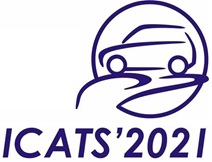 